SC – Borussia 1920 – Berlin – Friedrichsfelde e.V.          Abteilung Castingsport             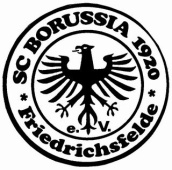 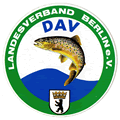 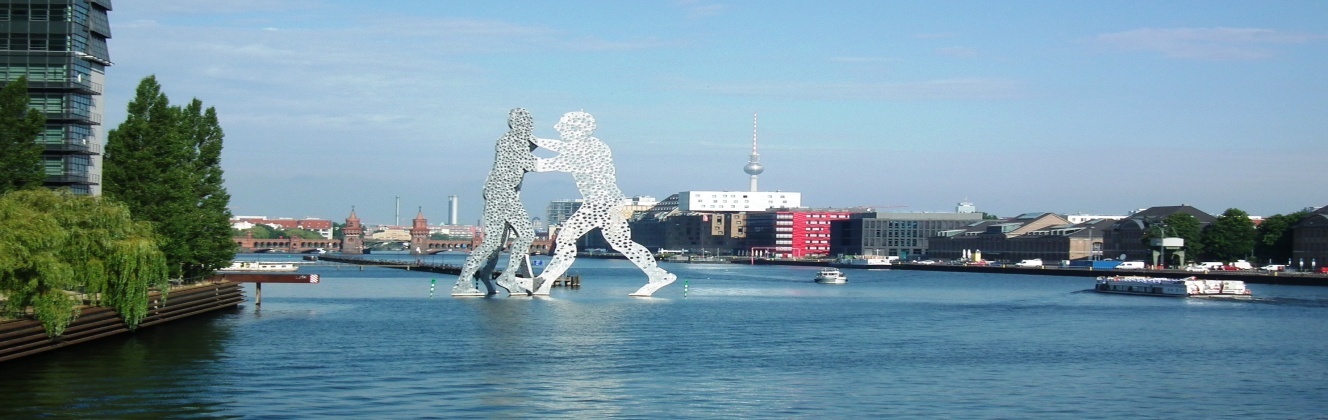 Bezeichnung			European Veteranen  Spree-Cup 2018der Veranstaltung:                 	 Zeitpunkt und Ort derVeranstaltung:                 	Samstag  13. Oktober 2018, Stadion Friedrichsfelde                                        	Zachertstraße  30-50, 10315 Berlin–Lichtenberg,                                                                                            P                                              Parkmöglichkeiten auf dem Platz vorhanden ,Einfahrt                                                                                                                    Veranstalter:			SC Borussia 1920 Berlin -  Friedrichsfelde -  Abt. Castingsport	Ausrichter:			SC Borussia 1920 Berlin -  Friedrichsfelde -  Abt. Castingsport	Zeitplan:			Treffen und Bahnaufbau:	7.30 Uhr				Trainingsmöglichkeit:		7.45 - 8.30 Uhr				Eröffnung:			8.45 Uhr                                               	Siegerehrung:                             ab 14.00 Uhr                 	Zugelassene Teilnehmer:	JedermannStartgebühr:			wird bei Voranmeldung nicht erhoben. Erfolgt die Anmeldung  erst am				Wettkampftag ist eine Gebühr von 5 € zu entrichten.Startmeldung:			Die Anmeldung wird mit Angabe des Geburtsjahres und des VereinsBis 07. Oktober2018 per E-Mail an  heinz_oelke@web.de erbeten.Klassen:			AK.1, ab 50 Jahre        Alle Klassen Damen und Herren                                                   AK 2, ab 60 Jahre                                                   AK 3 ,ab 70 Jahre                                                   Gästeklasse unter 50 Jahre, extra Jugendwertung möglich.								 Wertung:			Männer		Disziplin  1 - 5						Damen		Disziplin  1 - 5                                                   Die Sieger in den Disziplin 1, 3, 4 werden in Finalrunden ermittelt. Auszeichnung der Sieger erfolgt  in den Disz.1 – 5 . Es können auch Einzeldisziplinen geworfen werden.Geräte und Dopingkontrolle:	Für die Ordnungsmäßigkeit der Geräte ist jeder Teilnehmer selbst verantwortlich. Die Wettkampfleitung lässt Geräte und Dopingkontrollen durchführen, weitere Ankündigungen ergehen während des Wettkampfes nicht. Das gültige Anti-Doping-Regelwerk (NADA – Code) des deutschen Sportes ist Bestandteil dieser Ausschreibung. Die Dopingkontrollen werden neben den Platzierten unabhängig von erzielten Wettkampfleistungen ausgelost. Jeder Sportler/in hat sich der Kontrolle zu unterziehen. Positive Kontrollen  führen zur sofortigen Disqualifikation. Die Verweigerung der Dopingkontrolle wird wie ein positives Ergebnis bewertet und führt ebenfalls zur sofortigen Disqualifikation. Riegen und Zeiteinteilung:	Werden jedem Teilnehmer bei der Ausgabe der Startutensilien bekannt gegeben. Start außerhalb der Riege ist nicht gestattet. Kleidung:	Teilnehmer ohne Sportbekleidung erhalten keine Starterlaubnis. Hauptkampfrichter:		Wird vor Beginn bekannt gegebenSchiedsgericht:	Wird gemäß der Sportordnung vor Beginn des Wettbewerbs bekannt gegeben.Mitglieder der Wettbewerbsleitung: Wird vor Beginn bekannt gegebenBahnaufbau:			Übernimmt der VeranstalterAuswertung:			Übernimmt der VeranstalterSiegerehrungen:		Auf dem Wettkampfgelände  - 		Kosten:	Alle Kosten für An- und Abreise, Verpflegung und Übernachtungen etc. gehen zu Lasten der Teilnehmer, deren Vereine oder Landesverbände. Grill, Kaffee, Getränke werden angeboten.	Angabe über Quartiere, deren	ibis budget Hoppegarten, Handwerkerstraße 30, 15366 Dahlwitz-Hoppegarten, Schrift, sowie Zeitpunkt der       Telefon: 033 4236 8620, FAX: 033 4236 8630  Quartierbestellung:		Nähe Autobahn – 15 min bis zum Sportplatz				www.ibis.com/de/hotel-2688-ibis-budget-berlin-hoppegarten/index.shtml				ibis budget Allee der Kosmonauten, Allee der Kosmonauten 33c, 12681 Berlin, 				Telefon: 030 5400 3220, FAX: 030 5400 3230 				10 min bis zum Sportplatzwww.ibis.com/de/hotel-2631-ibis-budget-berlin-ost/index.shtml                                            	Die Beschaffung von Quartieren ist durch die Teilnehmer selbst vorzunehmen.Angaben über gesellige             Siegerehrung erfolgt im würdigen Rahmen im  StadionVeranstaltungen   Hinweise:		Diese Veranstaltung wird nach den Castingsportbestimmungen des Verbandes DAFV,    einschließlich der geltenden Internationalen Wettkampfbestimmungen  (ICW) – durchgeführt, siehe www.icsf-castingsport.com Die Bestimmungen sind für alle Teilnehmer verbindlich.           Berlin, den  01. 11. 2017						               Thomas Weigel                                				               SC Borussia 1920 Berlin -  Friedrichsfelde  e. V. 							  Abteilungsleiter Castingsport------------------------------------------------------------------------------------------------------------------------------------------Genehmigungsvermerk:	 - genehmigt		Genehmigungsnummer:	01/2018Erforderliche Änderungen:	- keine                                                  gez. Wolfgang Feige-Lorenz                                                                                                             Referent CastingsportAnmeldung und Ausschreibung für Wettbewerbe im Castingsport